JET’s EDIÇÃO ESPECIAL 2014JOGOS ESCOLARES TRÊS-LAGOENSESTrês Lagoas reforçando suas equipes!!!RESULTADOS DA 6ª RODADA 25/11/2013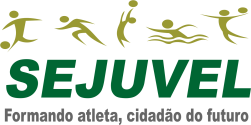 DIA 25/11 – 2ª FEIRA -    COMPLEXO POLI-ESPORTIVO DA LAGOADIA 25/11 – 2ª FEIRA -    COMPLEXO POLI-ESPORTIVO DA LAGOADIA 25/11 – 2ª FEIRA -    COMPLEXO POLI-ESPORTIVO DA LAGOADIA 25/11 – 2ª FEIRA -    COMPLEXO POLI-ESPORTIVO DA LAGOADIA 25/11 – 2ª FEIRA -    COMPLEXO POLI-ESPORTIVO DA LAGOADIA 25/11 – 2ª FEIRA -    COMPLEXO POLI-ESPORTIVO DA LAGOADIA 25/11 – 2ª FEIRA -    COMPLEXO POLI-ESPORTIVO DA LAGOADIA 25/11 – 2ª FEIRA -    COMPLEXO POLI-ESPORTIVO DA LAGOADIA 25/11 – 2ª FEIRA -    COMPLEXO POLI-ESPORTIVO DA LAGOADIA 25/11 – 2ª FEIRA -    COMPLEXO POLI-ESPORTIVO DA LAGOADIA 25/11 – 2ª FEIRA -    COMPLEXO POLI-ESPORTIVO DA LAGOAQUADRA 01- VESPERTINOQUADRA 01- VESPERTINOQUADRA 01- VESPERTINOQUADRA 01- VESPERTINOQUADRA 01- VESPERTINOQUADRA 01- VESPERTINOQUADRA 01- VESPERTINOQUADRA 01- VESPERTINOQUADRA 01- VESPERTINOQUADRA 01- VESPERTINOQUADRA 01- VESPERTINO18:00FFIU0303SÃO CARLOSSÃO CARLOS02X02JODAFI18:30FFIU0404DOM AQUINO DOM AQUINO 01X01DOM BOSCO19:00FMISF11515EXITUS1º MELHOR INDICE      EXITUS1º MELHOR INDICE      08X03JODAFIVENCEDOR QF119:30FMISF21616JOÃO TOMES2º MELHOR INDICEJOÃO TOMES2º MELHOR INDICE00X06JOMAPVENCEDOR QF2QUADRA 02 - VESPERTINOQUADRA 02 - VESPERTINOQUADRA 02 - VESPERTINOQUADRA 02 - VESPERTINOQUADRA 02 - VESPERTINOQUADRA 02 - VESPERTINOQUADRA 02 - VESPERTINOQUADRA 02 - VESPERTINOQUADRA 02 - VESPERTINOQUADRA 02 - VESPERTINOQUADRA 02 - VESPERTINO18:00VFIU0202UNITRÊSUNITRÊS02X00JOMAP18:30VMISF11010BOM JESUS1º COLOCADO CH ‘A’BOM JESUS1º COLOCADO CH ‘A’02X00SÃO CARLOS2º COLOCADO CH ‘B’19:00VMISF21111UNITRÊS1º COLOCADO CH ‘B’UNITRÊS1º COLOCADO CH ‘B’02X00JOMAP2º COLOCADO CH ‘A’PROXIMA RODADAPROXIMA RODADAPROXIMA RODADAPROXIMA RODADAPROXIMA RODADAPROXIMA RODADAPROXIMA RODADAPROXIMA RODADAPROXIMA RODADAPROXIMA RODADAPROXIMA RODADADIA 26/11 – 3ª FEIRA -    COMPLEXO POLI-ESPORTIVO DA LAGOADIA 26/11 – 3ª FEIRA -    COMPLEXO POLI-ESPORTIVO DA LAGOADIA 26/11 – 3ª FEIRA -    COMPLEXO POLI-ESPORTIVO DA LAGOADIA 26/11 – 3ª FEIRA -    COMPLEXO POLI-ESPORTIVO DA LAGOADIA 26/11 – 3ª FEIRA -    COMPLEXO POLI-ESPORTIVO DA LAGOADIA 26/11 – 3ª FEIRA -    COMPLEXO POLI-ESPORTIVO DA LAGOADIA 26/11 – 3ª FEIRA -    COMPLEXO POLI-ESPORTIVO DA LAGOADIA 26/11 – 3ª FEIRA -    COMPLEXO POLI-ESPORTIVO DA LAGOADIA 26/11 – 3ª FEIRA -    COMPLEXO POLI-ESPORTIVO DA LAGOADIA 26/11 – 3ª FEIRA -    COMPLEXO POLI-ESPORTIVO DA LAGOADIA 26/11 – 3ª FEIRA -    COMPLEXO POLI-ESPORTIVO DA LAGOAQUADRA 01- VESPERTINOQUADRA 01- VESPERTINOQUADRA 01- VESPERTINOQUADRA 01- VESPERTINOQUADRA 01- VESPERTINOQUADRA 01- VESPERTINOQUADRA 01- VESPERTINOQUADRA 01- VESPERTINOQUADRA 01- VESPERTINOQUADRA 01- VESPERTINOQUADRA 01- VESPERTINO18:00FFIUU0505DOM BOSCOXJODAFI18:30FFIUU0606SÃO CARLOSXDOM AQUINO19:00FMI3º/4º3º/4º1717JODAFIPERDEDOR SF1XJOÃO TOMESPERDEDOR SF219:30FMI1º/2º1º/2º1818EXITUSVENCEDOR SF1XJOMAPVENCEDOR SF2QUADRA 02 - VESPERTINOQUADRA 02 - VESPERTINOQUADRA 02 - VESPERTINOQUADRA 02 - VESPERTINOQUADRA 02 - VESPERTINOQUADRA 02 - VESPERTINOQUADRA 02 - VESPERTINOQUADRA 02 - VESPERTINOQUADRA 02 - VESPERTINOQUADRA 02 - VESPERTINOQUADRA 02 - VESPERTINO18:00BMIU0303FUNLECFUNLECXSÃO CARLOS18:30BMIU0404DOM AQUINODOM AQUINOXFERNANDO CORRÊA